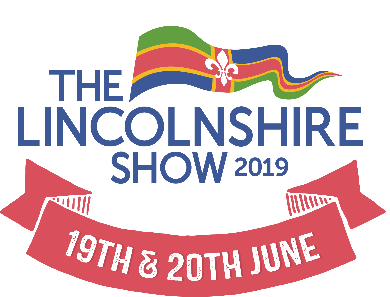 Lincolnshire Lifestyle Marquee2019 Marks the 150th year of the Lincolnshire Agricultural Society, and we are delighted to mark this anniversary with the introduction of the Lincolnshire Lifestyle Marquee, the aim being to engage with local businesses who, for whatever reason, would normally not be able to exhibit at the Lincolnshire Show. Applications for the Lincolnshire Lifestyle Marquee must meet the following criteria:Businesses must be based in LincolnshireBusinesses must have public liability insurance to the value of £5 million Businesses must have completed a risk assessmentNo food or drink salesInclude a photo of your products with your applicationTrade stands must be set up by 6pm on Tuesday 18th June 2019, and traders must be open to trade between the hours of 8am and 6pm on Wednesday 19th and Thursday 20th June. All trade stands to be removed on Thursday 20th June, but not before 6pm.Stewards will be available on set up and on show days to offer support. There will be 24-hour security on site, but all items left in the marquee are the sole responsibility of the exhibitor.Contact and Product DetailsN.B. Applications must be received before 4th May 2019 to appear in the Show CatalogueStallholder RequirementsEach stand space is 2 metre frontage x 3 metre depthThe cost of a 2m x 3 m space is £80 + VAT, more than one stand space can be purchased‘Space’ is floor space inside the marquee only, there is no shell schemeEach stallholder will receive the following as standard:2 x Exhibitor tickets for each day of the Show1 x pre-show vehicle pass to allow you to set up1 x Show parking pass for access to the LLM Carpark during ShowPlease note, all prices are exclusive of VAT. Full payment is due at the time of booking.Electric Supply:Electrical supply must be paid for in advance at the time of booking and the use of extension cables and multi-way adapters will not be permitted. Electrical supply cannot be requested on 18th June or Show Days. The electricity supply will be live from 12 noon on Tuesday 18th June. All electrical appliances must be PAT tested. The use of generators is strictly forbidden.Declaration:I/we hereby apply for trade space as stated above. I/we have read, and agree, to abide by the rules, regulations and conditions of the Lincolnshire Agricultural Society as set out in the regulations for trade exhibitors 2019. I also enclose a copy of my/our Public Liability Insurance Certificate and our risk assessments relating to this application.FOR OFFICE USE:FOR OFFICE USE:2019 Stand NumberElectricityPublic Liability Ins.Risk AssessmentsReceipt NoCompany Name:       Company Name:       Contact Name:      Contact Name:      Address Line 1:      Address Line 1:      Address Line 2:      Address Line 2:      Address Line 3:      Address Line 3:      Town:      Postcode:      Telephone:      Mobile:      Email:      Email:      Website:      Website:      Twitter:      Facebook:      In order to avoid too many traders selling similar products please detail goods for sale:N.B. Applications are dealt with on a 1st come 1st served basis.In order to avoid too many traders selling similar products please detail goods for sale:N.B. Applications are dealt with on a 1st come 1st served basis.Catalogue Description (max 25 words):Catalogue Description (max 25 words):ItemItemQuantityCostPrice ex VATStand SpaceStand SpaceStand SpaceStand SpaceStand Space2m frontage x 3m depth£80£   0.00Stand ItemStand ItemStand ItemStand ItemStand ItemTrestle table (1.8m x 0.8m)FOC£   0.00ChairFOC£   0.00ElectricElectricElectricElectricElectricSingle 13 amp sockets£40£   0.00Twin 13 amp Sockets£55£   0.00Membership & PassesMembership & PassesMembership & PassesMembership & PassesMembership & PassesSingle LAS Membership£52.50£   0.00Additional Exhibitor Passes£13.50£   0.00Payment:Name of Bank: Clydesdale Bank, Account name: LASAccount Number: 00013514, Sort Code: 826620Please include your company name on payment subject.OR make cheques payable to Lincolnshire Agricultural Society.Payment:Name of Bank: Clydesdale Bank, Account name: LASAccount Number: 00013514, Sort Code: 826620Please include your company name on payment subject.OR make cheques payable to Lincolnshire Agricultural Society.Payment:Name of Bank: Clydesdale Bank, Account name: LASAccount Number: 00013514, Sort Code: 826620Please include your company name on payment subject.OR make cheques payable to Lincolnshire Agricultural Society.Sub Total£   0.00Payment:Name of Bank: Clydesdale Bank, Account name: LASAccount Number: 00013514, Sort Code: 826620Please include your company name on payment subject.OR make cheques payable to Lincolnshire Agricultural Society.Payment:Name of Bank: Clydesdale Bank, Account name: LASAccount Number: 00013514, Sort Code: 826620Please include your company name on payment subject.OR make cheques payable to Lincolnshire Agricultural Society.Payment:Name of Bank: Clydesdale Bank, Account name: LASAccount Number: 00013514, Sort Code: 826620Please include your company name on payment subject.OR make cheques payable to Lincolnshire Agricultural Society.VAT @20%£   0.00Payment:Name of Bank: Clydesdale Bank, Account name: LASAccount Number: 00013514, Sort Code: 826620Please include your company name on payment subject.OR make cheques payable to Lincolnshire Agricultural Society.Payment:Name of Bank: Clydesdale Bank, Account name: LASAccount Number: 00013514, Sort Code: 826620Please include your company name on payment subject.OR make cheques payable to Lincolnshire Agricultural Society.Payment:Name of Bank: Clydesdale Bank, Account name: LASAccount Number: 00013514, Sort Code: 826620Please include your company name on payment subject.OR make cheques payable to Lincolnshire Agricultural Society.Total Due£   0.00Signed:      Signed:      Print:      Date:      